META-ANÁLISIS  ENFERMEDAD DE PARKINSON  TEMPRANA  Y TABACO1.- Objetivo primario de un meta-análisis¿Se definió la pregunta claramente?Si,   ya que  el objetivo es  ver si existe  alguna relación entre   el tabaquismo y el parkinson.¿Se especificó la condición que se estudia?Si,  se realizo una  búsqueda  de  estudios  donde  se hablara  del riesgo de  parkinson   por  fumar.¿Se especificó la edad de la población y escenario en el cual se realiza?Se menciona  que  el parkinson de edad  temprana  es   definido entre  los  21  y los  39  años   2.- Búsqueda y selección de artículos¿Se especificó la estrategia utilizada en la búsqueda de los artículos?Si,  estudios  publicados que  muestran específicamente la asociación entre  el  riesgo  de  EPT y el habito tabáquico.¿Se definieron a priori los criterios de elegibilidad de los artículos?Si, se especificaron tanto los criterios de inclusión como de exclusión.¿Fueron apropiados los criterios utilizados para seleccionar los artículos de inclusión?Si, pues los estudios tenían la misma hipótesis, la cual era si existía una relación entre el tabaquismo y la enfermedad de Parkinson.¿Se evaluó la validez de los artículos incluidos?Si,  se menciona que cada artículo que se incluyó en el metaanalisis tenía un IC >95%¿Fueron los estudios hechos al azar?No. todos tenían que tener ciertos criterios.¿Se identificaron los sesgos de los artículos incluidos?No se  mencionan  sesgos.¿Son los métodos lo bastante explícitos para asegurar reproductibilidad?No, pues no se habla de cómo se asocia explícitamente la enfermedad de Parkinson con el tabaquismo ni  modo  en que  afecta, o desencadena  la  enfermedad.¿Cuál fue el periodo de publicación evaluado?Fue de 1975-2003¿Se incorporaron meta análisis de diferentes lenguajes o solo en inglés?No menciona los idiomas o alguna restricción de algún idioma en especial¿Fue el tamaño de la población suficiente?No lo menciona¿Fue el tiempo de seguimiento suficiente para dar una conclusión valida?Si ya que en total fueron 28 años en los que se hizo la investigación, y esto como resultado da una prueba positiva y significativa de la enfermedad de Parkinson temprana y el tabaquismo.¿Fueron los tratamientos o exposiciones similares?Si,  ya que el objetivo del  estudio era  la  exposición  al  humo del tabaco ¿Se tiene información completa de los métodos utilizados en cada estudio?No, pues solo menciona los criterios de inclusión que cada artículo tenía que tener para poderlo incluir en el metaanalisis, pero no especifica los métodos utilizados.¿Se tiene información de estudios no publicados?No, solo se consideró algunos estudios para obtener información.3.- Extracción de datos¿Se realizó una extracción cuidadosa de los datos?No habla de los  métodos  solo se enfoca  en el  resultado obtenido ¿Fueron entrenadas las personas encargadas de extraerlos datos?No se menciona información sobre las personas encargadas ¿Fueron los encargados de la extracción cegados a las fuentes y a los autores?No se menciona.¿Fueron los resultados de los estudios de utilidad clínica?Si pues en el metaanalisis se dice que el tabaquismo es un factor de riesgo importante para desarrollar enfermedad de Parkinson.¿Pueden los resultados del estudio ser aplicados clínicamente en el manejo de los pacientes?Si, pues el prevenir el consumo de tabaquismo y disminuir el riesgo ayuda a prevenir la EP.¿Cuáles son los beneficios daños y costos?Los beneficios es la demostración de que el tabaquismo es un factor importante para EP, los daños y los costos no se mencionan, y que fue hecho con otros estudios.4.- Análisis estadístico¿Se realizó una prueba de homogeneidad?Si.¿Se utilizó el análisis de efectos al azar especialmente si la prueba de homogeneidad fue positiva?Si, se utilizó un análisis de efectos que considera las variaciones entre los estudios.¿Se proporcionaron los intervalos de confianza del estimado global?La estimación global de los efectos aleatorios fue de 0.55 y con un IC 95% del 0.37-0.81¿Se determinaron los factores que más influenciaron el resultado?Menciona algunos  factores, pero no la influencia que estos tienen¿Se hizo metarregresión?No es mencionado.Tabla de 2x 2 
no se puede realizar a falta de datos dentro del articulo.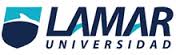 